Univerzita Palackého v OlomouciFilozofická fakultaKatedra psychologieŠablona diplomové práceTemplate of thesis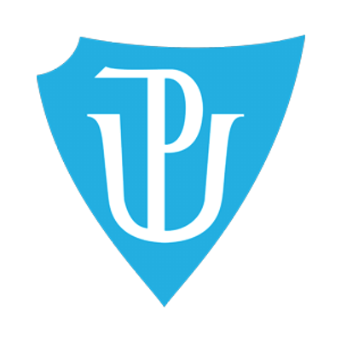 Bakalářská diplomová práceAutor:	Vaše JménoVedoucí práce:	PhDr. Daniel Dostál, Ph.D.Olomouc2022Poděkování…Místopřísežně prohlašuji, že jsem bakalářskou/magisterskou diplomovou práci na téma: „název diplomové práce“ vypracoval(a) samostatně pod odborným dohledem vedoucího diplomové práce a uvedl/a jsem všechny použité podklady a literaturu.V Olomouci dne 1.1.2022	Podpis		ObsahČíslo	Kapitola	StranaObsah	3Úvod	4Teoretická část	51	Úprava textu	61.1	Styly	61.1.1	Výjimky ze stylů a úpravy stylu	71.2	Typografická pravidla	81.3	Pár slov o citacích	91.4	Uspořádání kapitol a odstavců	102	Psaní teoretické části	12Výzkumná část	143	Výzkumný problém	154	Typ výzkumu a použité metody	164.1	Testové metody	164.1.1	Inventář NEO FFI	164.2	Formulace hypotéz ke statistickému testování	195	Sběr dat a výzkumný soubor	215.1	Etické hledisko a ochrana soukromí	216	Práce s daty a její výsledky	226.1	Výsledky ověření platnosti statistických hypotéz	227	Diskuze	258	Závěr	279	Souhrn	28Literatura	29Přílohy	30Úvod






Teoretická částKapitola o „A“Kapitola o „B“Kapitola o „A“ a „B“






Výzkumná částVýzkumný problémTyp výzkumu a použité metodyTestové metodyFormulace hypotéz ke statistickému testováníSběr dat a výzkumný souborEtické hledisko a ochrana soukromíPráce s daty a její výsledkyDiskuzeZávěrSouhrnLiteratura






Přílohy









Seznam příloh:…ABSTRAKT DIPLOMOVÉ PRÁCENázev práce: Autor práce: Vedoucí práce: PhDr. Daniel Dostál, Ph.D. Počet stran a znaků: X stran, Z znaků Počet příloh: Počet titulů použité literatury: Abstrakt (800–1200 zn.): …Klíčová slova: ABSTRACT OF THESISTitle: Author: Supervisor: PhDr. Daniel Dostál, Ph.D.Number of pages and characters: X pages, Z charactersNumber of appendices: Number of references: Abstract (800–1200 characters):Key words: 